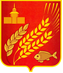 КУРГАНСКАЯ  ОБЛАСТЬМОКРОУСОВСКИЙ РАЙОНАдминистрация  Мокроусовского  районаП О С Т А Н О В Л Е Н И Еот  09  апреля 2015г.        №  136      с. МокроусовоО закреплении за муниципальнымиобразовательными организациямиМокроусовского района территорий       В целях обеспечения государственных гарантий реализации прав граждан на получение общедоступного и бесплатного дошкольного, начального общего, основного общего, среднего общего образования по основным общеобразовательным программам в муниципальных образовательных организациях и в соответствии с Федеральным законом Российской Федерации от 29 декабря 2012г. №273-ФЗ «Об образовании в Российской Федерации»  Администрация Мокроусовского района     ПОСТАНОВЛЯЕТ:Закрепить муниципальные образовательные организации Мокроусовского района за конкретными территориями согласно приложению. Муниципальному учреждению Мокроусовский районный отдел образования (Волковой Т.А.):1) обеспечить прием в муниципальные образовательные организации всех граждан, имеющих право на получение общедоступного и бесплатного дошкольного, начального общего, основного общего, среднего общего образования, и проживающих на закрепленной за муниципальной образовательной организацией территории;2) обеспечить правильное ведение в муниципальных образовательных организациях документации по учёту и движению  обучающихся (воспитанников);3) вести ежегодный учёт детей, проживающих на территории населённых пунктов Мокроусовского района, подлежащих обучению по основным общеобразовательным программам дошкольного, начального общего, основного общего и среднего общего  образования;4) организовать транспортное обеспечение между населенными пунктами для перевозки обучающихся в муниципальные образовательные организации и обратно к месту жительства.Отменить постановление Администрации Мокроусовского района от 24.09.2014г. №481 «О закреплении за муниципальными образовательными организациями Мокроусовского района территорий».Опубликовать настоящее постановление в приложении районной общественно-политической газеты «Восход» «Восход официальный».Контроль за исполнением настоящего постановления возложить на  заместителя  Главы  Мокроусовского района по социальным вопросам Романенко Ю. В.Настоящее постановление вступает в силу с 1 сентября 2015 года.Глава Мокроусовского района                                      	                В.И. КизеровИсп. Севастьянова С.Н.т. 9-14-92. Разослано по списку (см. на обороте)  Приложение                                                                   к постановлению Администрации Мокроусовского района «О закреплении за муниципальными образовательными организациями Мокроусовского района                                         территорий»от «____»______________ 2015г. №____Муниципальные образовательные организации Мокроусовского района, закреплённые за территориями № п/пНаименование муниципальныхобразовательных организацийТерритория1 Муниципальное казенное дошкольное образовательное учреждение Мокроусовский детский сад общеразвивающего вида №1 «Колосок»ул.Заречная, ул.Кирова, ул.Береговая, ул.Дорожная, ул.Чапаева, ул.Юбилейная,  ул.Комсомольская, ул.Степная, ул.1Мая, ул.Лесная, ул.Юдина, ул.Северная, ул.Кошелева, ул.Сибирская, ул.Советской Конституции, ул.40 лет Победы, ул.Прокопьева, ул.Жукова, ул.Дуганова, ул.Советская, ул.Спартака, ул.Космонавтов, ул.Пушкина, ул.Радионова, ул.Восточная, ул.Захарова, ул.Октябрьская с 1 по 45 дом, с 2 по 60 дом, ул.Тарасова, В.Долгих, ул.Кр.Борцов с 1 по 29 и с 2 по 30, ул.Пушкина, ул.Коммунальная с 1 по 53 и с 2 по 74, ул.Каюкина, ул.Западная, ул.Сабанина, д.Кукарская.2 Лапушинский детский сад филиал МКДОУ Мокроусовский детский сад общеразвивающего вида №1 «Колосок»с.Лапушки, д.Пивишное, д.Большое Песьяное3 Муниципальное казенное дошкольное образовательное учреждение Мокроусовский детский сад общеразвивающего вида №3 «Рябинушка»ул.Октябрьская с 47 по 81 и с 62 по 90, ул.Кр.Борцов с 31 по 89 и с 32 по 64, ул.Некрасова, ул.Коммунальная, ул.Мира, ул.Энергетиков, ул.Садовая, ул.Механизаторов, ул.Куйбышева, ул.Победы, ул.Гагарина, ул.Матросова, ул. Коммунальная с 55 по 171 и с 76 по 150, д.Пороги, д.Чесноково.4Муниципальное казенное дошкольное образовательное учреждение Утичевский детский сад с.Утичье, д.Межумное, д.Тетерье, д.Многополье5Муниципальное казенное дошкольное образовательное учреждение Рассветский детский садс.Рассвет, д.Большое Каменное6Лопаревский детский сад филиал МКДОУ Рассветский детский садс.Лопарево, д.Воскресенка, д.Сливное7Муниципальное казенное дошкольное образовательное учреждение Куртанский детский сад	с.Куртан, д.Селезнево8Шелеповский детский сад филиал МКДОУ Куртанский детский сад	с.Шелепово, д.Большое Щучье9Муниципальное казенное дошкольное образовательное учреждение  Щигровский детский сад		с.Щигры, д.Курская, д.Фатежская10Уваровский детский сад филиал МКДОУ Щигровский детский сад		 с.Уварово, с.Еремино11Муниципальное казенное дошкольное образовательное учреждение Сунгуровский детский сад с.Сунгурово, д.Малое Песьяново12Муниципальное казенное дошкольное образовательное учреждение Травнинский детский садс.Травное, д.Круглое, д.Каракуль13Муниципальное казенное дошкольное образовательное учреждение Старопершинский детский садс.Старопершино, д.Дмитриевка14Михайловский детский сад филиал МКДОУ Старопершинский детский садс.Михайловка, д.Новотроицкое15Маломостовской детский сад филиал МКДОУ Старопершинский детский садс.Малое Мостовское, д.Круглое, д.Малое Середкино, д.Отставное16Муниципальное казенное общеобразовательное учреждение Мокроусовская средняя общеобразовательная школа № 1ул.Заречная, ул.Кирова, ул.Береговая, ул.Дорожная, ул.Чапаева, ул.Юбилейная,  ул.Комсомольская, ул.Степная, ул.1Мая, ул.Лесная, ул.Юдина, ул.Северная, ул.Кошелева, ул.Сибирская, ул.Сов.Конституции, ул.40 лет Победы, ул.Прокопьева, ул.Жукова, ул.Дуганова, ул.Советская с 33 по 65 и с 34 по 64, ул.Спартака, ул.Космонавтов, ул.Пушкина, ул.Радионова, ул.Восточная, ул.Захарова, ул.Тарасова, ул. В.Долгих,  ул. Октябрьская, ул.Пушкина, ул.Каюкина, ул.Кр.Борцов, ул.Западная, ул.Сабанина, ул.Некрасова, д.Кукарская, д.Чесноково, с. Карпунино, с.Одино.17Муниципальное казенное общеобразовательное учреждение Мокроусовская средняя общеобразовательная школа №2ул.Кр.Борцов, ул.Коммунальная, ул.Мира, ул.Энергетиков, ул.Садовая, ул.Механизаторов, ул.Куйбышева, ул.Победы, ул.Гагарина, ул.Матросова, ул. Коммунальная, ул.Советская с 1 по 31 и с 2 по 32, д.Пороги, с.Крепость, д.Кокорево, с.Лапушки, д.Пивишное, д.Большое Песьяное, с.Уварово, д..Еремино, с.Одино18Крепостинская основная общеобразовательная школа филиал МКОУ Мокроусовская средняя общеобразовательная школа №2с. Крепость, д.Кокорево19Лапушинская начальная общеобразовательная школа филиал МКОУ Мокроусовская средняя общеобразовательная школа №2 с.Лапушки, д.Пивишное, д.Большое Песьяное20Муниципальное казенное общеобразовательное учреждение Куртанская средняя общеобразовательная школас.Куртан, д.Селезнево, с.Шелепово, д.Большое Щучье, с.Одино21Шелеповская основная общеобразовательная школа филиал МКОУ Куртанская средняя общеобразовательная школас.Шелепово, д.Большое Щучье22Семискульская начальная общеобразовательная школа филиал МКОУ Куртанская средняя общеобразовательная школас. Одино23Муниципальное казенное общеобразовательное учреждение Рассветская основная общеобразовательная школас.Рассвет, д.Большое Каменное24 Лопаревская основная общеобразовательная школа филиал МКОУ Рассветская основная общеобразовательная школас.Лопарево, д.Воскресенка, д.Сливное25Муниципальное казенное общеобразовательное учреждение Травнинская средняя общеобразовательная  школас. Травное, д.Круглое, д.Каракуль26 Муниципальное казенное общеобразовательное учреждение Маломостовская  средняя общеобразовательная школас. Малое Мостовское, д.Круглое, д.Малое Середкино, д.Отставное27Малосередкинская начальная общеобразовательная школафилиал МКОУ Маломостовская  средняя общеобразовательная школад. Малое Середкино28Кругловская начальная общеобразовательная школафилиал МКОУ Маломостовская  средняя общеобразовательная школад. Круглое29Муниципальное казенное общеобразовательное учреждение Старопершинская средняя общеобразовательная школас.Старопершино, д.Дмитриевка с.Михайловка, д.Новотроицкое30Михайловская основная общеобразовательная школа филиал МКОУ Старопершинская средняя общеобразовательная школас.Михайловка, д.Новотроицкое 31 Муниципальное казенное общеобразовательное учреждение Утичевская основная общеобразовательная школас.Утичье, д.Межумное, д.Тетерье, д.Многополье32Муниципальное казенное общеобразовательное учреждение Щигровская основная общеобразовательная школас.Щигры, д.Курская, д.Фатежская33Уваровская основная общеобразовательная школа филиал МКОУ Щигровская основная общеобразовательная школас.Уварово, д.Еремино